Titel: Bjørnebarn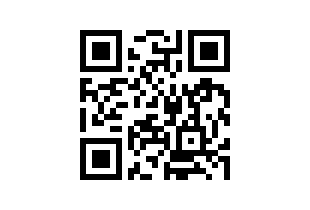 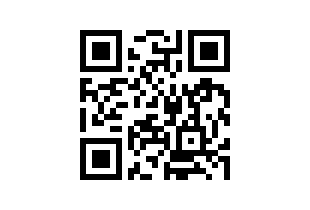 Tema:Litteratur, følelserFag:  DanskMålgruppe:0.-1. klasseBog/e-bog: Billedbog af Ane Bjørn, Høst & Søn 2020Vejledningen giver et bud på, hvordan man kan arbejde med billedbogen i indskolingen (0.-1. klasse). Bogen har nogle meget smukke illustrationer, som har stor relevans for forståelsen af bogen.Vejledningen fokuserer på før, under og efter læsningen.Faglig relevans/kompetenceområderUndervisningsideerne til Bjørnebarn tager udgangspunkt i kompetenceområderne Fortolkning og Kommunikation. Der tages udgangspunkt i følgende færdigheds- og vidensområder:Fortolkning: Oplevelse og indlevelse, Fortolkning og VurderingKommunikation: Krop og dramaIdeer til undervisningenFør du læser
Smag på litteraturen
Aktivitet: At være en bjørn
Hvordan går en bjørn? Hvad siger en bjørn? På klassen taler I om bjørne, og hvad de gør. 
Drys nu tryllestøv over klassen og fortæl dem, at de nu alle er blevet bjørne. Bjørne kan ikke tale. Lad eleverne gå rundt mellem hinanden som bjørne (gå eventuelt udenfor så I har mere plads). Samtale på klassen
Spørgsmål til refleksion:
- Hvordan kommunikerer bjørne? 
- Hvordan kan man få et budskab igennem til en anden bjørn? Hvordan får man sit budskab igennem til en ven eller forældre? - Hvad er forskellen? (Note: Eleverne kommer forhåbentlig frem til, at hvis man er en bjørn, så kan man ikke fortælle, hvad der sker eller hvordan man har det, fordi bjørnen ikke har noget sprog.)Er der tidspunkter, hvor I tænker, at det kunne være rart at være en bjørn? 
Kan man opleve noget, hvor man måske føler sig som en bjørn - eller har brug for at føle sig som en bjørn?Kig på forsiden af bogen. Hvad tænker I, når I ser forsiden? Hvad tror I, bogen handler om?
Læs bagsideteksten højt. Passede det med, hvad I gættede på historien handler om? Hvad for en historie tror I, at I skal høre?Under læsningen
Første læsning
Når man læser billedbøger, vælger man ofte at læse teksten højt før eleverne ser illustrationerne. I denne bog vil jeg anbefale at gøre det modsatte, dvs. gennemgå illustrationerne før teksten læses. ‘Læs’ derfor bogen ved at kigge på illustrationerne. Undgå så vidt det er muligt at læse teksten. Tal for hvert opslag om hvad der kan ses på opslaget, og hvad historien mon handler om. Anden læsning
Læs nu bogen højt. Læreren læser og eleverne følger med i bogen, så de får koblet tekst til de billeder, som de gennemgik tidligere. De skal lytte uden afbrydelser.Efter læsning samtale på klassen om de to læsninger:Hvordan passede første læsning og anden læsning sammen? Havde vi ‘gættet’ rigtigt, eller?Var der noget I blev overrasket over?Var der noget I ikke forstod?Hvad synes I om historien?Lad eleverne tale sammen 2-og-2 inden opsamling på klassen, så alle får mulighed for at tænke og svare på spørgsmålene.  
Læs eventuelt bogen højt igen igen.Efter læsningen
Diskuter nedenstående spørgsmål på klassen.Hvad ved vi om Gro?Hvorfor bliver Gro en bjørn?Hvad sker der i mødet mellem bjørnen og ulven?Hvad er der sket for ulven? Hvordan bliver han hjulpet videre?Hvad sker der for Gro, efter hun har hjulpet Nor?Vend Aidan Chambers 4 litteraturspørgsmål:
- Var der noget du kunne lide i bogen?
- Var der noget du ikke kunne lide i bogen?
- Var der noget der undrede dig?
- Var der noget, som mindede dig om andre bøger eller film?Kreativ opgave (evt. i samarbejde med billedkunst):
Samtale på klassen:
- Har I prøvet at have det ligesom Gro? Hvilke oplevelser/ting kan få jer til at blive en bjørn? Hvilket dyr vil I blive til, hvis I blev forvandlet, når I blev vrede eller kede af det?
Opgave: Lav en flot tegning der viser, hvordan du oplever det, når du bliver drillet/bliver ked af det/bliver vred/osv. Fortæl din makker eller gruppe om din tegning og hvad der sker. 
Tegningerne hænges op i klassen. Har nogen lyst til at præsentere deres tegning på klassen, kan man med fordel gøre det. Spørgsmål til refleksion 
Tænk på opgaven hvor vi var bjørne og den kreative opgave:
Er det en god ide, at forvandle sig til en bjørn eller lignende, når man bliver vred/ked af det? Hvorfor/Hvorfor ikke? 
Kan man gøre noget andet i stedet for? Hvis ja, hvad - hvis nej, hvorfor ikke?Supplerende materialerHunden Ib - Ib er ret sur, http://mitcfu.dk/TV0000114689 Luk op Luk i - VRED, http://mitcfu.dk/TV0000110547Inderst inde, http://mitcfu.dk/CFUFILM1102815Frøken Ignora eksploderer, http://mitcfu.dk/24191478   Bog/e-bog: Billedbog af Ane Bjørn, Høst & Søn 2020Vejledningen giver et bud på, hvordan man kan arbejde med billedbogen i indskolingen (0.-1. klasse). Bogen har nogle meget smukke illustrationer, som har stor relevans for forståelsen af bogen.Vejledningen fokuserer på før, under og efter læsningen.Faglig relevans/kompetenceområderUndervisningsideerne til Bjørnebarn tager udgangspunkt i kompetenceområderne Fortolkning og Kommunikation. Der tages udgangspunkt i følgende færdigheds- og vidensområder:Fortolkning: Oplevelse og indlevelse, Fortolkning og VurderingKommunikation: Krop og dramaIdeer til undervisningenFør du læser
Smag på litteraturen
Aktivitet: At være en bjørn
Hvordan går en bjørn? Hvad siger en bjørn? På klassen taler I om bjørne, og hvad de gør. 
Drys nu tryllestøv over klassen og fortæl dem, at de nu alle er blevet bjørne. Bjørne kan ikke tale. Lad eleverne gå rundt mellem hinanden som bjørne (gå eventuelt udenfor så I har mere plads). Samtale på klassen
Spørgsmål til refleksion:
- Hvordan kommunikerer bjørne? 
- Hvordan kan man få et budskab igennem til en anden bjørn? Hvordan får man sit budskab igennem til en ven eller forældre? - Hvad er forskellen? (Note: Eleverne kommer forhåbentlig frem til, at hvis man er en bjørn, så kan man ikke fortælle, hvad der sker eller hvordan man har det, fordi bjørnen ikke har noget sprog.)Er der tidspunkter, hvor I tænker, at det kunne være rart at være en bjørn? 
Kan man opleve noget, hvor man måske føler sig som en bjørn - eller har brug for at føle sig som en bjørn?Kig på forsiden af bogen. Hvad tænker I, når I ser forsiden? Hvad tror I, bogen handler om?
Læs bagsideteksten højt. Passede det med, hvad I gættede på historien handler om? Hvad for en historie tror I, at I skal høre?Under læsningen
Første læsning
Når man læser billedbøger, vælger man ofte at læse teksten højt før eleverne ser illustrationerne. I denne bog vil jeg anbefale at gøre det modsatte, dvs. gennemgå illustrationerne før teksten læses. ‘Læs’ derfor bogen ved at kigge på illustrationerne. Undgå så vidt det er muligt at læse teksten. Tal for hvert opslag om hvad der kan ses på opslaget, og hvad historien mon handler om. Anden læsning
Læs nu bogen højt. Læreren læser og eleverne følger med i bogen, så de får koblet tekst til de billeder, som de gennemgik tidligere. De skal lytte uden afbrydelser.Efter læsning samtale på klassen om de to læsninger:Hvordan passede første læsning og anden læsning sammen? Havde vi ‘gættet’ rigtigt, eller?Var der noget I blev overrasket over?Var der noget I ikke forstod?Hvad synes I om historien?Lad eleverne tale sammen 2-og-2 inden opsamling på klassen, så alle får mulighed for at tænke og svare på spørgsmålene.  
Læs eventuelt bogen højt igen igen.Efter læsningen
Diskuter nedenstående spørgsmål på klassen.Hvad ved vi om Gro?Hvorfor bliver Gro en bjørn?Hvad sker der i mødet mellem bjørnen og ulven?Hvad er der sket for ulven? Hvordan bliver han hjulpet videre?Hvad sker der for Gro, efter hun har hjulpet Nor?Vend Aidan Chambers 4 litteraturspørgsmål:
- Var der noget du kunne lide i bogen?
- Var der noget du ikke kunne lide i bogen?
- Var der noget der undrede dig?
- Var der noget, som mindede dig om andre bøger eller film?Kreativ opgave (evt. i samarbejde med billedkunst):
Samtale på klassen:
- Har I prøvet at have det ligesom Gro? Hvilke oplevelser/ting kan få jer til at blive en bjørn? Hvilket dyr vil I blive til, hvis I blev forvandlet, når I blev vrede eller kede af det?
Opgave: Lav en flot tegning der viser, hvordan du oplever det, når du bliver drillet/bliver ked af det/bliver vred/osv. Fortæl din makker eller gruppe om din tegning og hvad der sker. 
Tegningerne hænges op i klassen. Har nogen lyst til at præsentere deres tegning på klassen, kan man med fordel gøre det. Spørgsmål til refleksion 
Tænk på opgaven hvor vi var bjørne og den kreative opgave:
Er det en god ide, at forvandle sig til en bjørn eller lignende, når man bliver vred/ked af det? Hvorfor/Hvorfor ikke? 
Kan man gøre noget andet i stedet for? Hvis ja, hvad - hvis nej, hvorfor ikke?Supplerende materialerHunden Ib - Ib er ret sur, http://mitcfu.dk/TV0000114689 Luk op Luk i - VRED, http://mitcfu.dk/TV0000110547Inderst inde, http://mitcfu.dk/CFUFILM1102815Frøken Ignora eksploderer, http://mitcfu.dk/24191478   